En rider er et dynamisk dokument og må tilpasses hver enkelt produksjon. Det er også viktig at endringer blir gjort og arrangører får oppdaterte opplysninger. Det skal legges ved en lysplot.TECHNICAL & HOSPITALITY RIDERKOMPANITITTELADRESSELAND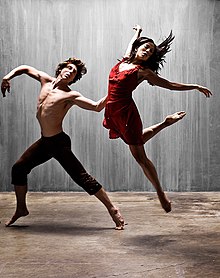 Kontaktinformasjon (mobiltelefon og e-post)KoreografProdusent/turnelederInternasjonal produsent/managerLysdesigner/tekniker (på turné)Lyddesigner/tekniker (på turné)Scenograf/scenetekniker (på turné)Andre som er viktig i kommunikasjon for turné og gjestespill.Denne rideren er en del av kontrakten og skal signeres og returneres sammen med kontrakten. Begge dokumenter er gjeldende når begge dokumenter er signert sammen. Dersom rideren har krav som er utfordrende for arrangøren å tilfredsstille, vennligst ta kontakt for at vi sammen kan finne alternative løsninger. §1 Generell informasjon
ForestillingenTittel: NøtteknekkerenLengde: 65 minutterPauser: NeiMålgruppe: VoksneKompanietAntall på turné: 8Fullt navn på alle tilreisende: (evt. i hht. pass dersom det skal bestilles reiser)Lars	Koreograf	+47 xxx xx xxxOle	LysdesignerJing	LydteknikerEline	DanserKaroline	DanserJørgen	DanserAli	DanserJacob	DanserØvrig kreditering:Ivar	Fotograf for alle forestillingsfotoLinda	Kostymedesigner
Paul	KomponistPietro	ScenografGrace	Videodesignerm.fl.Støttet av: Kulturrådet, FFUK, FFLB & Sparebankstiftelsen osv........Co-produsent: Residenshuset Ankomst kompaniBeskriv når det er nødvendig å ankomme spillested (by) for å kunne starte inn/opprigg. 
(Dette kan vurderes fra gang til gang avhengig av distanse til spilleby, reiselengde og om dansere kan komme på oppriggsdag eller samme dag som første forestilling) OppholdHotell: Enkeltrom til 8 personer i (minst) 3-stjerners hotell. Bad på hvert rom. Badekar?Hotellet skal ligge maks xx minutters gåavstand fra hotellet. Hotellet skal tilby frokost av god kvalitet. Også gluten-, laktosefrie og veganske produkter. GarderoberMinst 2 garderober med plass til alle. Speil & dusj. Minst et håndkle til hver. 
Hensyn å taBeskriv allergier og andre nødvendige behov arrangør behøver å ta hensyn til.Traktement på husetVi er glade for frukt, kjeks, sjokolade, energibarer (nb! uten nøtter) ol.Tilgang til kaldt, friskt vann. Vi har med egne drikkeflaskerReiserAlle reiser fra by/tettsted/(ut)land?
Alle reiser med én innsjekket koffertDet medbringes én ekstra koffert med kostymer (vekt ca 23 kg.)Transfer: Vi foretrekker å reise fra/til flyplass så miljøvennlig som mulig. Dersom det likevel er enklest og rimeligst med en felles bil, så er det også greit. Dette avhenger også av om alle reiser samlet er hver for seg. Bagasje
Nevne dersom det medbringes ekstra kolli for utstyr – gjerne foto av kolli, evt. vekt og mål.TransportProduksjonen medbringer:1 flight: Mål: 175 x 85 x 110  Vekt: 380kg1 flight: Mål: 120 x 60 x 60 Vekt: 67 kgBegge har hjulRør/stenger......Eventuelt et foto er veldig bra!Kostymer/kostymeassistentDet er flere skift og kostymene behøver vask mellom hver forestilling.Det behøves en kostymeansvarlig fra spillested til dette arbeidet. (Lag gjerne egen rider dersom det er mange kostymer og de behøver vask oa. stell. Legg ved foto, hvem kostymene tilhører og vaskeanvisning).Sceniske spesifikasjonerKontaktperson: Lars (koreografen – eller scenograf/teknisk koordinator?) Mobil: xx xxx xxx E-post: xxx@xxxxxx.com Frakt: Dersom det fraktes scenografi – hvordan ankommer dette? Når forventes ankomst?Minimum scene størrelse: 8 x 10 mHøyde: Gulv: Dansematter: farge og lengderetning de skal leggesInndekning: tysk/fransk/italiensk, annen?Scenografi: beskrivelse og foto av oppsettOppheng: noe som skal henges Hazer: ?Bruk av pyro: ?Strobelys?Forberedelser før ankomst | preriggDet er en fordel dersom det kan pre-rigges før ankomst.Dansematter bør være lagtLysrigg hengt i hht. lysplotHøytalere plassert i hht. beskrivelse i riderForberedelser hver dagScenen skal være vasket før arbeid hver dag og minst 1 time før forestillingScenerommet og øvrige artistområder skal være minst 22 C graderAnnet som skal forberedes?BrannhemmingBeskrivelse av produkt for å impregnere scenografi, materialer som brukes eller henges. Legg gjerne ved sertifikat for at det er impregnert. PublikumPublikumsoppsett:
(Dersom publikumsoppsett er spesielt, må det stå noe om dette)Publikumskapasitet: (Dersom publikumsoppsett er spesielt, kan det begrense kapasitet)Innslipp: starter det ute i foajé, innslipp til musikk?, er danserne på scenen? Annet å ta hensyn til?Høy lyd, strobelys, høye smell??Tekniske spesifikasjonerLysteknikk (– det skal leveres lysplot)Kontakt: Mobil:E-post:Skriv opp alle behov, lamper, profiler,evt. filter m.m.Kompaniet medbringer: dette er kun eksempler.....Grandma2FilterXxxxXxxxxSpillested levererVideoprojektor – 6000 lumenXxxxxXxxxxLydteknikkKontakt: Mobil:E-post:Skriv opp liste over alle behov for utstyr: dette er kun eksempler.....God kvalitet av PA systemBeskriv plassering av høytalere, plassering av Front of houseKompani medbringer:Xxxx1 håndholdt mikrofon3 xxxxOsv. Spillested leverer:XxxxXxxxxXxxParkeringSi noe om dette dersom det er et behovArbeidsplanInnlast: beregnes til xx timerDag 1 (dagen før 1ste forestilling)10:00 - 12:00:12:00 – 13:00: Lunsj13:00 – 16:00: xxx16:30 – 18:30: Lydsjekk – justeringer19:00 – 20:00: Gjennomgang20:15 – 21:00 JusteringerDag 2 10:00 - 12:00: Fokus og lydsjekk12:00 – 13:00: Lunsj13:00 – 14:00 Oppvarming/spacing14:30 – 15:30 Gjennomgang15:30 Kommentarer16:00 – 17:00 Pause og mat18:00 Oppvarming19:00 Show startPåfølgende dagerAdgang til scenen 3 timer før show starterEtter siste forestilling er det utrigg av kompaniets utstyrEstimert tid for utrigg: 2 timerTo be continued...... J Kirre Arneberg